УКРАЇНАВиконавчий комітет Нетішинської міської радиХмельницької областіР І Ш Е Н Н Я26.05.2022					Нетішин				  № 185/2022Про заохочувальні відзнаки для дітей та молоді Нетішинської міської територіальної громадиВідповідно до статті 40, пункту 3 частини 4 статті 42 Закону України «Про місцеве самоврядування в Україні», Закону України «Про сприяння соціальному становленню та розвитку молоді», розпорядження Хмельницької обласної державної адміністрації від 01 жовтня 2021 року № 730/2021-р «Про нову редакцію Положення про премію Хмельницької обласної державної адміністрації «За вагомі досягнення молоді у різних сферах суспільного життя», рішення тридцять шостої сесії Нетішинської міської ради VІІ скликання від                 24 листопада 2017 року № 36/1973«Про цільову соціальну програму реалізації молодіжної політики на 2018-2022 роки», зі змінами, з метою підтримки обдарованої та талановитої молоді Нетішинської міської територіальної громади, її вагомих досягнень у різних сферах суспільного життя, сприяння реалізації державної молодіжної політики та заохочення молоді до активної участі у громадському життя громади, виконавчий комітет Нетішинської міської ради    в и р і ш и в:1. Утворити комісію з відзнак дітей та молоді, фахівців галузей освіти, культури та спорту при виконавчому комітеті Нетішинської міської ради (далі – комісія).2. Затвердити:2.1. склад комісії з відзнак дітей та молоді, фахівців галузей освіти, культури та спорту при виконавчому комітеті Нетішинської міської ради, згідно з додатком 1;2.2. положення про комісію з відзнак дітей та молоді, фахівців галузі освіти, культури та спорту при виконавчому комітеті Нетішинської міської ради, згідно з додатком 2;2.3. положення про стипендію для обдарованих і талановитих дітей та молоді, перспективних спортсменів, згідно з додатком 3;22.4. положення про премію «За вагомі досягнення молоді у різних сферах суспільного життя», згідно з додатком 4;2.5. положення про премію у сфері фізичної культури та спорту «За вагомий внесок у розбудову фізкультурно-спортивного руху у Нетішинській міській територіальній громаді», згідно з додатком 5;2.6. положення про Подяку Нетішинського міського голови для активної молоді, що успішно реалізує у Нетішинській міській територіальній громаді  державну молодіжну політику, згідно з додатком 6;2.7. положення про одноразову грошову винагороду спортсменам і тренерам за досягнутий високий результат у змаганнях міжнародного рівня, згідно з додатком 7.3. Визнати такими, що втратили чинність, рішення виконавчого комітету Нетішинської міської ради:- від 01 серпня 2019 року № 351/2019 «Про заохочувальні відзнаки для дітей та молоді міста Нетішин»;- від 19 травня 2020 року № 214/2020 «Про внесення змін до рішення виконавчого комітету Нетішинської міської ради від 01 серпня 2019 року              № 351/2019 «Про заохочувальні відзнаки для дітей та молоді міста Нетішин»;- від 27 серпня 2020 року № 362/2020 «Про внесення змін до рішення виконавчого комітету Нетішинської міської ради від 01 серпня 2019 року                № 351/2019 «Про заохочувальні відзнаки для дітей та молоді Нетішинської міської ОТГ»;- від 25 березня 2021 року № 164/2021 «Про внесення змін до рішення виконавчого комітету Нетішинської міської ради від 01 серпня 2019 року                    № 351/2019 «Про заохочувальні відзнаки для дітей та молоді Нетішинської міської ОТГ»;- від 10 червня 2021 року № 282/2021 «Про внесення змін до рішення виконавчого комітету Нетішинської міської ради від 01 серпня 2019 року                № 351/2019 «Про заохочувальні відзнаки для дітей та молоді Нетішинської міської територіальної громади».4. Контроль за виконанням цього рішення покласти на заступника міського голови Василя Миська.Міський голова							Олександр СУПРУНЮКДодаток 1до рішення виконавчогокомітету міської ради26.05.2022 № 185/2022СКЛАДкомісії з відзнак дітей та молоді, фахівців галузей освіти, культури та спорту при виконавчому комітеті Нетішинської міської радиКеруючий справами виконавчого комітету міської ради								Любов ОЦАБРИКАДодаток 2до рішення виконавчогокомітету міської ради26.05.2022 № 185/2022ПОЛОЖЕННЯпро комісію з відзнак дітей та молоді, фахівців галузей освіти, культури та спорту при виконавчому комітеті Нетішинської міської ради1. Комісія з відзнак дітей та молоді, фахівців галузей освіти, культури та спорту при виконавчому комітеті Нетішинської міської ради (далі – комісія) є консультативно-дорадчим органом.2. Комісія вивчає документи та готує висновки про призначення стипендій, премій, вручення Подяки талановитим та обдарованим дітям і молоді, перспективним спортсменам, провідним фахівцям галузей освіти, культури та спорту, творчим колек-тивам, спортивним командам, виплати одноразової грошової винагороди спортсме-нам і тренерам за досягнутий високий результат у змаганнях міжнародного рівня.3. Комісія має право:- одержувати в установленому порядку від структурних підрозділів виконав-чого комітету міської ради, установ, організацій, підприємств Нетішинської міської територіальної громади (далі – Нетішинська міська ТГ) інформацію, матеріали та документи, необхідні для виконання покладених на неї завдань;- заслуховувати на своїх засіданнях інформацію представників державних органів та органів місцевого самоврядування, керівників підприємств установ і організацій Нетішинської міської ТГ з питань, що належать до компетенції комісії;- перевіряти відомості, викладені у поданнях про призначення стипендій, премій, вручення Подяки талановитим та обдарованим дітям і молоді, перспективним спортсменам, провідним фахівцям галузей освіти, культури та спорту, творчим колек-тивам, спортивним командам, виплату одноразової грошової винагороди спортсме-нам і тренерам за досягнутий високий результат у змаганнях міжнародного рівня.4. Комісія утворюється у складі голови, який за посадою є міським головою, заступника голови, який за посадою є заступником міського голови, секретаря та членів комісії, які обираються із числа працівників структурних підрозділів виконавчого комітету Нетішинської міської ради та беруть участь у роботі комісії на громадських засадах.5. Організаційною формою роботи комісії є засідання, які проводяться у разі потреби. Комісія самостійно визначає порядок своєї роботи. Засідання є правомочним, якщо на ньому присутні не менше половини складу комісії.Засідання комісії проводиться головою або за дорученням голови – його заступником. Підготовку до засідань комісії здійснює секретар. Проєкт порядку денного узгоджується секретарем з головою комісії. Висновки комісії приймаються у формі протокольних рішень більшістю голосів її членів, присутніх на засіданні, які підписується головуючим на засіданні та секретарем.Керуючий справамивиконавчого комітету міської ради                                      Любов ОЦАБРИКАДодаток 3до рішення виконавчогокомітету міської ради26.05.2022 № 185/2022ПОЛОЖЕННЯпро стипендію для обдарованих і талановитих дітей та молоді, перспективних спортсменів1. Стипендія для талановитих і обдарованих дітей та молоді, перспективних спортсменів (далі – стипендія) призначається громадянам України віком до                 23 років, які проживають або на постійній основі навчаються у Нетішинській міській територіальній громаді (далі – Нетішинська міська ТГ) учням закладів загальної середньої освіти, закладів позашкільної освіти (у тому числі і випускникам 9-х та 11-х класів), які стали переможцями офіційних обласних, всеукраїнських олімпіад з навчальних предметів, переможцями обласного та всеукраїнського конкурсу з української мови імені Петра Яцика, офіційних творчих конкурсів та фестивалів не менше двох разів протягом одного навчального року; для учнів мистецьких шкіл, учасників творчих колективів, які стали переможцями обласних, всеукраїнських та міжнародних творчих конкурсів та фестивалів не менше трьох разів протягом двох навчальних років (далі – учні); спортсменам, які стали переможцями або призерами офіційних чемпіонатів області, України та міжнародних змагань протягом навчального року з метою їх матеріального заохочення та підтримки.2. Обдаровані і талановиті діти та молодь, перспективні спортсмени можуть повторно висуватись на її здобуття за більш вагомі досягнення після попереднього призначення стипендії.3. Розмір стипендії становить 500 гривень.4. Стипендія виплачується протягом навчального року.5. Подання щодо кандидатів на призначення стипендії готується і вноситься на ім’я міського голови управліннями культури, освіти, відділом молоді та спорту виконавчого комітету міської ради кожного навчального року до                          10 серпня.До подання додаються такі документи:- характеристика кандидата на призначення стипендії, у якій висвітлюються його досягнення за підписом керівника, скріпленим печаткою;- ксерокопія копія паспорта або свідоцтва про народження;- ксерокопія реєстраційного номера облікової картки платника податків з Державного реєстру фізичних осіб-платників (особи, які через свої релігійні переконання відмовляються від прийняття реєстраційного номера облікової картки платника податків, подають копію паспорта з відміткою про наявність у них права здійснювати будь-які платежі без реєстраційного номера облікової картки платника податків);- довідка з місця навчання для осіб, які не проживають, але навчаються на постійній основі у Нетішинській міській ТГ;2- письмову згоду на збір та обробку персональних даних та зазначення інформації про рахунок у банківській установі для безпосереднього зарахування коштів.Комісія з відзнак дітей та молоді, фахівців галузей освіти, культури та спорту при виконавчому комітеті Нетішинської міської ради вивчає документи кандидатів на призначення стипендії і готує висновки про призначення стипендій і подає їх на розгляд виконавчого комітету Нетішинської міської ради.6. У разі рівних прав на одержання стипендії враховується матеріальне становище кандидата.7. Призначення стипендій здійснюється щороку у межах асигнувань, передбачених у бюджеті Нетішинської міської ТГ, з розрахунку 30 стипендій на рік. Стипендіальний фонд (квоти) розподіляються наступним чином:- за досягнення у навчальній та науково-дослідній діяльності - 19 стипендій;- за досягнення у галузі культури і мистецтва - 6 стипендій;- за досягнення у галузі спорту - 3 стипендії;- за досягнення у громадській та позашкільній діяльності - 2 стипендії.Комісія, у разі необхідності, може змінювати стипендіальний фонд (квоти) між галузями.8. Стипендія виплачується за рахунок коштів бюджету Нетішинської міської ТГ, передбачених на фінансування програми реалізації молодіжної політики.9. Позбавлення стипендіата стипендії та припинення її виплати може бути здійснене рішенням виконавчого комітету міської ради на підставі висновку комісії у разі порушення стипендіатом навчальної дисципліни, припинення навчання у навчальному закладі у зв’язку із зміною місця проживання, відрахування стипендіата із навчального закладу або дискваліфікації спортсмена.Керуючий справами виконавчого комітету міської ради								Любов ОЦАБРИКАДодаток 4до рішення виконавчогокомітету міської ради26.05.2022 № 185/2022ПОЛОЖЕННЯпро премію «За вагомі досягнення молоді у різних сферах суспільного життя»1. Премія «За вагомі досягнення молоді у різних сферах суспільного життя» (далі – премія) призначається молоді, а також трудовим, творчим колективам, спортивним командам, молодіжним громадським організаціям, особливі досягнення яких сприяють розвитку суспільно-економічного, культурного, спортивного життя Нетішинської міської територіальної громади (далі – Нетішинська міська ТГ), підвищують її авторитет своїми досягненнями.2. Премія призначається до Дня молоді особам від 14 до 35 років, трудовим, творчим і науковим молодіжним колективам, спортивним командам, молодіжним громадським організаціям за досягнення у різних сферах суспільного життя Нетішинської міської територіальної громади протягом року, що передує її призна-ченню. Премія призначається особам, які проживають або на постійній основі працюють у Нетішинській міській ТГ. Особи (колективи), яким премію було вже призначено, можуть висуватися повторно на її здобуття за більш вагомі досягнення, ніж у попередньому році, але не частіше, ніж два роки підряд.3. Щороку призначається дев’ять премій на рік. Розмір премії становить одна тисяча гривень.4. Премія призначається за такими номінаціями:4.1. номінація «За національно-патріотичне виховання громадян» - формування національної свідомості, патріотичних почуттів і громадянського обов’язку у всіх верств населення громади;4.2. номінація «За розвиток місцевого самоврядування» - активне залучення молоді у громадських організаціях, підвищення рівня їх діяльності, виконання суспільно значущих програм і здійснення відповідних заходів;4.3. номінація «За наукову діяльність»:- здобуття звання переможця на всеукраїнських, міжнародних конкурсах, рівень обласного, державного та міжнародного визнання наукових та науково-прикладних результатів (за віковими категоріями):- учні закладів загальної середньої освіти та вихованці закладів позашкільної освіти;- учні/студенти закладів професійної (професійно-технічної), фахової передвищої та вищої освіти;- молодь, науковці віком від 23 років.4.4. номінація «За культурно-мистецьку діяльність та творчі досягнення» - забезпечення розвитку народної творчості, збереження та популяризація декоративно-ужиткового мистецтва, традиційної культури українського народу, підтримку народних промислів; здобуття звання переможця (лауреата, дипломанта) на всеукраїнських, міжнародних конкурсах, фестивалях та інших заходах культурно-мистецького спрямування;24.5. номінація «За популяризацію здорового способу життя та спортивну діяльність» - профілактика та боротьба з тютюнопалінням та наркоманією, вживання алкоголю, з іншими шкідливими та небезпечними залежностями серед дітей та молоді, популяризацію спорту;4.6. номінація «За особисту мужність та відвагу» - відвага та ініціативні дії, виявлені під час боротьби з тероризмом та зовнішнім агресором України; під час порятунку людини, забезпечення громадського правопорядку, ліквідація надзвичайних ситуацій техногенного та природного характеру.5. Структурні підрозділи виконавчого комітету міської ради, підприємства, установи, організації усіх форм власності, об’єднання громадян щороку до                 01 серпня, відповідно до номінацій, за якими висуваються кандидати на здобуття премій, подають на ім’я міського голови такі документи:- клопотання/пропозиції про присудження премії (перелік проєктів, кампаній, заходів, реалізованих кандидатом, досягнуті результати (результативні показники в цифровому вираженні, якщо такі є);- характеристику кандидата на здобуття премії, у якій висвітлюються його досягнення відповідно до номінації (у разі висування колективу, команди – список команди, колективу, відомості про досягнення колективу, команди) за підписом керівника, скріпленим печаткою;- ксерокопію паспорта (у разі висування колективу, команди – копію паспорта керівника колективу, команди);- ксерокопію реєстраційного номера облікової картки платника податків з Державного реєстру фізичних осіб-платників (особи, які через свої релігійні переконання відмовляються від прийняття реєстраційного номера облікової карт-ки платника податків, подають копію паспорта з відміткою про наявність у них права здійснювати будь-які платежі без реєстраційного номера облікової картки платника податків (у разі висування колективу, команди – копію реєстраційного номера облікової картки платника податків керівника колективу, команди);- довідку з місця роботи/навчання для осіб, які не проживають, але працюють/навчаються на постійній основі у Нетішинській міській ТГ;- письмову згоду на збір та обробку персональних даних та зазначення інфор-мації про рахунок у банківській установі для безпосереднього зарахування коштів.7. Використання та обробка персональних даних здійснюється відповідно до Закону України «Про захист персональних даних».6. Документи кандидатів на призначення премії вивчає комісія з відзнак дітей та молоді, фахівців галузей освіти, культури та спорту при виконавчому комітеті Нетішинської міської ради.7. Призначення премій здійснюється на підставі розпорядження міського голови з урахуванням висновків комісії.8. Премія виплачується за рахунок коштів бюджету Нетішинської міської ТГ, перед-бачених на фінансування цільової соціальної програми реалізації молодіжної політики.Керуючий справами виконавчого комітету міської ради					Любов ОЦАБРИКАДодаток 5до рішення виконавчогокомітету міської ради26.05.2022 № 185/2022ПОЛОЖЕННЯпро премію у сфері фізичної культури та спорту «За вагомий внесок у розбудову фізкультурно-спортивного руху у Нетішинській міській територіальній громаді»1. Премія у сфері фізичної культури та спорту «За вагомий внесок у розбудову фізкультурно-спортивного руху у Нетішинській міській територіальній громаді» (далі – Премія) призначається спортсменам, тренерам, фахівцям сфери фізичної культури і спорту, які проживають або працюють (навчаються) на постійній основі у Нетішинській міській територіальній громаді (далі – Нетішинська міська ТГ).2. Премія призначається щороку до Дня фізичної культури і спорту. 3. Премія присуджується у таких номінаціях:3.1. кращий спортсмен з олімпійських видів спорту;3.2. кращий спортсмен з видів спорту, що не входять до олімпійської програми;3.3. кращий спортсмен юніор, юніорка (юнаки, дівчата)3.4. кращий ветеран спорту;3.5. кращий спортсмен-особа з інвалідністю;3.6. кращий тренер;3.7. кращий фахівець галузі фізичної культури і спорту;3.8. краща спортивна команда.4. Щоразу при встановленні Премії визначається 15 лауреатів.5. Для висунення кандидатури на присудження Премії враховуються такі критерії у номінаціях:5.1. «Кращий спортсмен з олімпійських видів спорту» - вище місце (більша кількість місць), здобуте на чемпіонатах області та України, Всеукраїнських спортивних іграх, чемпіонатах Європи та світу, Олімпійських іграх.5.2. «Кращий спортсмен з видів спорту, що не входять до олімпійської програми» - вище місце (більша кількість місць), здобуте на чемпіонатах області, України, Всеукраїнських спортивних іграх, чемпіонатах Європи та світу, Всесвітніх іграх з не олімпійських видів спорту.5.3. «Кращий спортсмен юніор, юніорка (юнаки і дівчата)» - вище місце (більша кількість місць), здобуте на Всеукраїнських юнацьких та молодіжних іграх, чемпіонатах області та України, Європи, світу, Олімпійських іграх.5.4. «Кращий спортсмен – особа з інвалідністю» - вище місце (більша кількість місць), здобуте на чемпіонатах області та України, Європи, світу, Паралімпійських та Дефлімпійських іграх.5.5. «Кращий ветеран спорту» - вище місце (більша кількість місць), здобуте на чемпіонатах області та України, Європи, світу серед ветеранів спорту.25.6. «Кращий тренер» - вище місце (більша кількість місць), здобуте на чемпіонатах області та України, Європи, світу, Всесвітніх іграх, Всеукраїнських юнацьких та молодіжних іграх, Олімпійських іграх, Дефлімпійських іграх спортсмена, підготовку якого він здійснював або особисті спортивні досягнення.5.7. «Кращий фахівець з фізичної культури та спорту» - особисті досягнення щодо розвитку та популяризації фізичної культури та спорту в якості керівника, інструктора-методиста, вчителя фізичної культури, спортивного менеджера, представника спортивних громадських організацій.5.8. «Краща спортивна команда» - вище місце (більша кількість місць) здобуте в обласних та всеукраїнських змаганнях.6. Структурні підрозділи виконавчого комітету міської ради, підприємства, установи Нетішинської міської ТГ, фізкультурно-спортивні товариства та організації, відповідно до номінацій, за якими висуваються кандидати на здобуття премії, щороку за місяць до відзначення подають на ім’я міського голови такі документи:- клопотання/пропозиції  про присудження Премії;- характеристику кандидата на здобуття Премії, у якій визначено його досягнення відповідно до номінації, за якою він висувається (у разі висування команди - список команди, відомості про досягнення команди), за підписом керівника, скріпленим печаткою;- ксерокопію реєстраційного номера облікової картки платника податків з Державного реєстру фізичних осіб-платників (особи, які через свої релігійні переконання відмовляються від прийняття реєстраційного номера облікової картки платника податків, подають копію паспорта з відміткою про наявність у них права здійснювати будь-які платежі без реєстраційного номера облікової картки платника податків) (у разі висування колективу, команди - копію реєстраційного номера облікової картки платника податків керівника колективу, команди);- ксерокопію паспорта або свідоцтва про народження;- довідку з місця навчання (роботи) для осіб, які не проживають, але навчаються (працюють) у Нетішинській міській ТГ на постійній основі;- письмову згоду на збір та обробку персональних даних та зазначення інформації про рахунок у банківській установі для безпосереднього зарахування коштів.7. Розмір Премії лауреатам становить одна тисяча гривень, а команді –              4 тисячі гривень.8. Премія встановлюється розпорядженням міського голови з урахуванням висновків комісії з відзнак. 9. Премія виплачується за рахунок коштів бюджету Нетішинської міської ТГ, передбачених на розвиток фізичної культури і спорту.Керуючий справами виконавчого комітету міської ради					Любов ОЦАБРИКАДодаток 6до рішення виконавчогокомітету міської ради26.05.2022 № 185/2022ПОЛОЖЕННЯпро Подяку Нетішинського міського голови для активної молоді, що успішно реалізує у Нетішинській міській територіальній громадідержавну молодіжну політику1. Подяка Нетішинського міського голови (далі – Подяка) є заохочувальною відзнакою, що запроваджується для відзначення активної молоді, яка успішно реалізує у Нетішинській міській територіальній громаді (далі – Нетішинська міська ТГ) державну молодіжну політику.2. Подякою можуть бути відзначені громадяни України віком від 14 до                    35 років, які проживають або працюють (навчаються) у Нетішинській міській ТГ на постійній основі, молодіжні громадські організації, колективи та команди.3. Подяка вручається щороку в урочистій обстановці з нагоди відзначення Дня молоді. Разом із Подякою вручається цінний подарунок, придбаний за рахунок коштів бюджету Нетішинської міської ТГ, передбачених на реалізацію молодіжної політики.4. Подання про відзначення Подякою вноситься на ім’я міського голови відділами, управліннями та іншими структурними підрозділами виконавчого комітету міської ради, підприємствами, установами, організаціями Нетішинської міської ТГ різних форм власності щороку до 01 серпня. Внесене подання повинно містити загальні відомості про кандидата та вказівку на досягнення, що стали підставою для порушення клопотання про відзначення Подякою.5. Питання щодо вручення Подяки попередньо розглядається комісією з відзнак дітей та молоді, фахівців галузей освіти, спорту, культури при виконавчому комітеті Нетішинської міської ради. 6. Відзначення Подякою здійснюється на підставі розпорядження міського голови з урахуванням висновків комісії.7. Подяка готується відділом молоді та спорту виконавчого комітету міської ради, підписується міським головою та скріплюється печаткою.Керуючий справами виконавчого комітету міської ради								Любов ОЦАБРИКАДодаток 7до рішення виконавчогокомітету міської ради26.05.2022 № 185/2022ПОЛОЖЕННЯпро одноразову грошову винагороду спортсменам і тренерамза досягнутий високий результат у змаганнях міжнародного рівня1. Одноразова грошова винагорода надається виконавчим комітетом Нетішинської міської ради спортсменам і тренерам Нетішинської міської територіальної громади (далі – Нетішинська міська ТГ) за досягнутий високий результат у змаганнях міжнародного рівня за підсумками року, з метою стимулювання успішних виступів на міжнародній спортивній арені, визнання вагомого внеску у розвиток спорту вищих досягнень. 2. Грошова винагорода виплачується одному спортсмену один раз на рік залежно від досягнутих спортивних результатів у поточному році у такому розмірі:2.1. Олімпійські, Паралімпійські, Дефлімпійські ігри:- І місце - 50 тис. гривень- ІІ місце - 40 тис. гривень- ІІІ місце - 30 тис. гривень- ІV-VІІІ місця - 20 тис. гривень- участь в Олімпійських, Паралімпійських, Дефлімпійських іграх -                                10 тис. гривень2.2. Чемпіонати світу, чемпіонати світу серед спортсменів з інвалідністю:- І місце - 20 тис. гривень- ІІ місце- 15 тис. гривень- ІІІ місце - 10 тис. гривень2.3. Європейські ігри, чемпіонати Європи, чемпіонати Європи серед спортсменів з інвалідністю:- І місце - 17 тис. гривень- ІІ місце- 12 тис. гривень- ІІІ місце - 9 тис. гривень2.4. Юнацькі Олімпійські ігри, чемпіонати світу серед юніорів та молоді:- І місце - 12 тис. гривень- ІІ місце- 10 тис. гривень- ІІІ місце - 8 тис. гривень2.5. Чемпіонат Європи серед юніорів та молоді, фінал Кубка світу, Всесвітня Універсіада:- І місце - 10 тис. гривень- ІІ місце - 8 тис. гривень- ІІІ місце -  5 тис. гривень3. Тренерам виплачується винагорода у розмірі 50 відсотків від розміру винагороди, яку отримав підготовлений ним спортсмен.24. На ім’я міського голови установами, організаціями, підприємствами Нетішинської міської ТГ, громадськими організаціями спортивного спрямування подаються такі документи кандидата на призначення одноразової грошової винагороди:- клопотання про призначення одноразової грошової винагороди;- характеристику кандидата на призначення винагороди, у якій зазначено його вагомі досягнення, за підписом керівника, скріплену печаткою;- ксерокопію реєстраційного номера облікової картки платника податків з Державного реєстру фізичних осіб-платників  (особи, які через свої релігійні  переконання відмовляються від прийняття реєстраційного номера облікової картки платника податків, подають копію паспорта з відміткою про наявність у них права здійснювати будь-які платежі без реєстраційного номера облікової картки платника податків); - ксерокопію паспорта (1, 2, 11 сторінки);- довідку з місця навчання (роботи) для осіб, які не проживають, але навчаються (працюють) у Нетішинській міській ТГ на постійній основі;- ксерокопії документів, що підтверджують участь спортсменів у змаганнях міжнародного рівня;- письмову згоду на збір та обробку персональних даних та зазначення інформації про рахунок у банківській установі для безпосереднього зарахування коштів.5. Комісія з відзнак дітей та молоді, фахівців галузей освіти, культури та спорту при виконавчому комітеті Нетішинської міської ради вивчає документи кандидатів на призначення одноразової грошової винагороди і готує висновки про призначення винагороди та подає їх на розгляд виконавчого комітету Нетішинської міської ради.6. Виплата одноразової грошової винагороди здійснюється за рахунок коштів бюджету Нетішинської міської ТГ, передбачених на розвиток фізичної культури і спорту за наявності бюджетних призначень.Керуючий правами виконавчого комітету міської ради								Любов ОЦАБРИКАСупрунюк Олександр- міський голова, голова комісіїМисько Василь- заступник міського голови, заступник голови комісіїРябчук Любов - начальник відділу молоді та спорту виконавчого комітету міської ради, секретар комісіїБазан Василь- спеціаліст відділу молоді та спорту виконавчого комітету міської радиБобіна Ольга- начальник управління освіти виконавчого комітету міської радиГруша Олена- директор Старокривинського НВК «ЗОШ                      І-ІІІ ступенів-заклад дошкільної освіти» Нетішинської міської радиМихасик Іван - начальник управління культури виконавчого комітету міської радиНовік Світлана - начальник відділу з організаційних питань апарату виконавчого комітету міської ради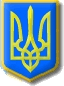 